Цель: формирование основ экологической грамотности и чувства персональной ответственности за будущее как своей малой родины, так и России и планеты Земля в целом. Задачи:привлечь внимание зрителей и участников мероприятия (детей, родителей, педагогов)  к  проблемам окружающей среды;расширить опыт детей в экологически ориентированной деятельности;развивать познавательную и творческую активность;развивать речь, мышление, воображение;совершенствовать умение передавать эмоциональное состояние героев мимикой, жестами, телодвижением;поощрять фантазию, творчество, индивидуальность в передаче образов;воспитывать чувство товарищества, умение действовать согласованно, сострадание к природе, желание беречь ее и сохранять.прививать любовь к малой Родине.Действующие лица:Родители, дети.Ход мероприятияКоманда выходит под музыку.- Добрый день солнцу и птицам!- Добрый день всем улыбчивым лицам!- Вас приветствует  команда….Все: Юные экологи!- Наш девиз:И чистую планету, 
Нам нужно сохранить.
Ведь на планете этой
Нам долго еще жить!Мы – за безоблачное небо,Мы – за чистую воду,Мы не хотим стоять в стороне,Мы за порядок на нашей земле!Ребёнок: На планете любой
Не найти нам подобия жизни.
Не живут без воды
Ни бактерии, ни организмы.
Нам вода так нужна,
Дарит жизнь она снова и сноваБез тебя никогдаЧеловечество выжить не сможет!Есть речёвка славная: "В жизни вода - главное!" За чистоту озёр и рек, чтоб здоров был человек! - Песня о воде(На мотив песни «От улыбки» муз. В. Шаинского, сл. И. Модина)1.О воде мы песню вам споемПро озера, про моря и океаныБез воды не сможет жить никтоНе цветы, и не деревья-великаныПрипев.Так пускай ручей журчитИ в реке вода блеститВодопады пусть шуметь не прекращают.Надо воду охранятьВодоем не засорятьВсем расскажем и пусть все об этом знают.2 По утрам блестит в траве росаВ небе радуга нас радует цветамиОт воды такие чудесаБез нее совсем не сможем жить мы с вамиПрипев.Взрослый. Возле какой реки мы с вами живем?Все. Мы знаем – это наш родной  Хопер!На экране появляются слайды реки Хопер. 1 СлайдВзрослый.Есть река –Хопром зовется –Красота Земли!Вековое сердце бьётсяВ волнах той воды.Там где край родной –Горы и поля.Где Хопёр течёт –Русская земля!2.Слайд (фото реки)Ребенок: Я вспомнил(а) здесь мы с родителями отдыхали.3 слайд Ребенок: А здесь я купалась!4 слайдРебенок: А мы с папой здесь ловили рыбу!  5 Слайд загрязненной реки.Взрослый. Однако порой и взрослые и дети беззаботно, расточительно ведут себя по отношению к реке. Задумайтесь! Бездумное, бесхозяйственное отношение к ней принесет большие беды. Берегите и охраняйте каждый ручеек! Помните! Все. С голубого ручейка, начинается река!Давайте посмотрим, что может произойти с нашей рекой, если мы небрежно будем к ней относится! Реквизит: голубая ткань 2Х3м, желтая ткань 2Х3 м, костюм Ручейка, черная вуаль-накидка, удочка, елочки, полянка, цветы, ведерко для уборки, резиновые перчатки, «мусор» - скомканная бумага.Дети:РучеекМальчикРыбыДействие:Звучит музыка. Расстилается голубая и бежевая ткань. Возле голубой ткани встает мальчик-ручей, под музыку выполняет плавные движения руками в стороны. Несколько детей и взрослые, устраиваются на желтой  ткани (песке), кто-то играет в мяч, кто «обедает» возле реки.Взрослый: Однажды в солнечный денекМальчик по лесу гулял.И чистый, ручеек ХопраВесело в лесу журчал.Выходит мальчик, он подходит к голубой ткани (реке), закидывает удочку, изображает ловлю  рыбы. Дети – рыбы: щука, плотва, судак, карась, окунь, лещ, сазан (любое количество) двигаются по «реке» под музыку.Мальчик: Прекрасна чистая вода –Чудесный дар природы!	Так продолжалось бы всегда,Но…… помутнели воды.Взрослый набрасывает на Ручей черную вуаль. Музыка печальная.Девочка: Всюду стройки в городеС каждым днем растут быстрей!Отходы, мусор, пыль и грязь –Бросают люди все в ручей.2 ребенка закидывают ручей «мусором».Ручей: Остановитесь, вас прошу!Не надо портить воду!Ведь я погибнуть так могу!Мелеют мои воды!Дети закидывают еще больше, звучит тревожная музыка. Рыбы присаживаются.Взрослый: Ручей затих и помутнел,Не стало в нем водицы!Ручей погиб и обмелел!Страдают звери, птицы!Живут в испорченной водеСомы, карась и окуньИ если не помочь бедеТо будет катастрофа!Мальчик: Давайте вместе уберемВесь мусор из ручья!Все вместе мы ручей спасем –Он , она! И ты! (показывает рукой в зал) И я!  Дети дружно очищают ручей от мусора под веселую музыку.Дети и взрослые встают в шеренгу, все в ряд.6 слайд. Появляется Дедушка Хопер.Дедушка Хопер. Здравствуйте! Ребята, а вы догадались кто я? (Ответ) Я Дедушка Хопер- река. Хочу сказать вам спасибо, за то, что очистили мой ручей. Без него я бы просто обмелел. Ведь он и множество других ручейков, наполняют мои воды. А вы знаете откуда я беру начало? (ответ) Посмотрите на картинку, и вы увидите.7 СлайдСогласно одной легенде, в этих местах жил старик Хопёр. Шёл он как-то степью и увидел, как из земли бьют 12 ключей. Старик взял лопату и соединил все эти ключи в один большой поток, на котором построил мельницу и молол здесь зерно для крестьян из окрестных деревень.  А мне потом дали имя её создателя.Я беру начало в центральной части Пензенской области. У моего истока, близ села Кучки  Пензенского района, установлен  памятник, который так и называется «Старик-Хопёр».(8 слайд) Вы даже не представляете красоту моего подводного мира, в котором  водятся разные виды рыб: судак, язь, чехонь, сом, щука, окунь, лещ, карась, жерех, голавль, плотва, густера, и  другие. Редко, но встречается стерлядь, налим, линь, сазан, пескари, синец. (9 слайд)Я проделываю длинный путь, пока не сольюсь с водами большой реки Дон. (10 Слайд). А где же заканчивается река, куда она впадает? (в море) Правильно, как и другие реки, Дон впадает в Азовское море. 11 СлайдВот оно какое море!Вот оно какое море!Разноцветно-голубоеВолнами шумящее,чайками кричащее,чистое, солёное,тёплое, рифлёноеС небом обнимается,Солнцу улыбается!..ТАНЕЦ «Чайка над морской волной»После танца, участники выстраиваются в одну шеренгу.Взрослый.“Или человек уменьшит количество загрязнений в воде, или загрязнения уменьшат количество людей!” Остановитесь! Задумайтесь! Что вы оставите своим детям! Какое будет их будущее!12 слайд. Участники поднимают плакат с надписью и произносят:Мы должны беречь планету, ведь другой подобной нету! – Природа удивительно прекрасна, люби её и не губи напрасно! Звучит фоновая музыка.Ребенок:Давайте вместе Землю украшать,Сажать сады, цветы сажать повсюду.Давайте вместе землю уважатьИ относится бережно, как к чуду!Мы забываем. Что она у нас однаНеповторимая, ранимая, живая.Прекрасная: хоть лето, хоть зима…Она у нас одна, одна такая!Под музыку все участники уходят.(Елена Смирнова)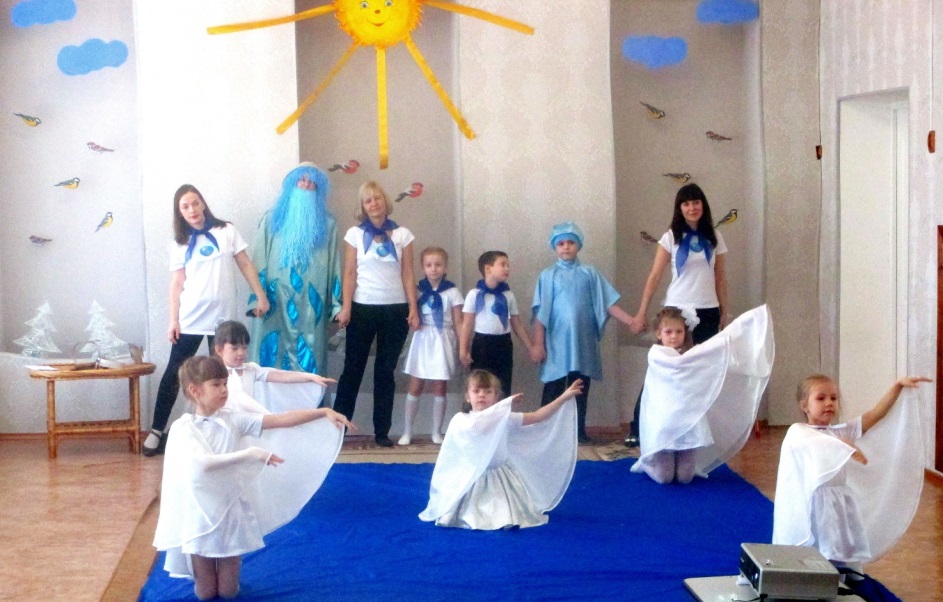 